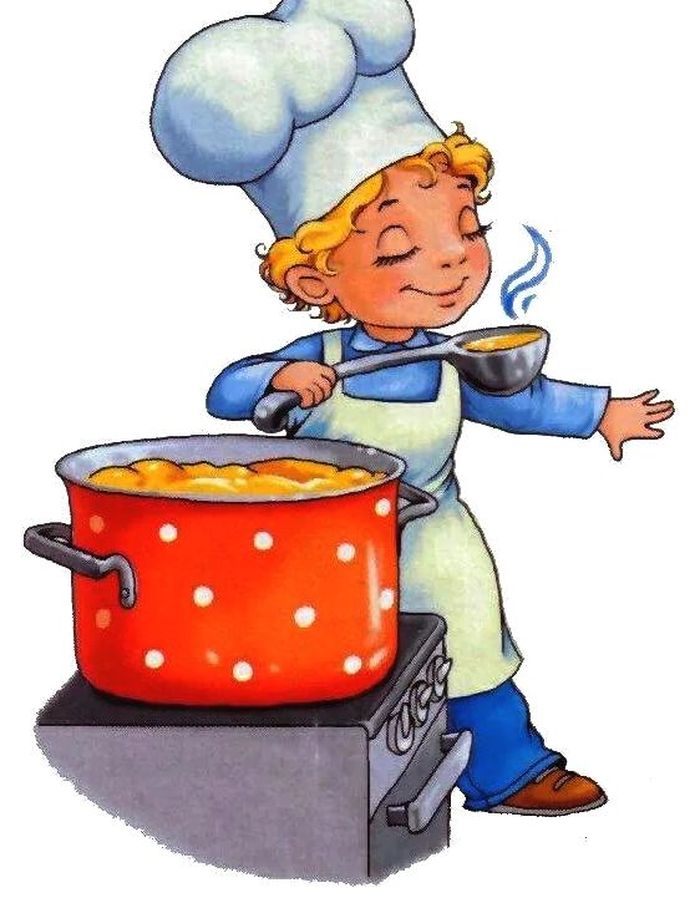 Меню 22 февраля 2022г28выход  фактическийкалорийностьСтоимость блюдаЗАВТРАКСуп молочный крупяной250гр18415,71Хлеб45гр512,30Чай с сахаром200гр282,41Обед:Рис отварной200гр24512,06Рыба жареная соус томатный120гр11131,88Хлеб60гр902,43Помидоры соленые50гр9210,55Кисель200гр86,7280984,06